Ormiston Academies Trust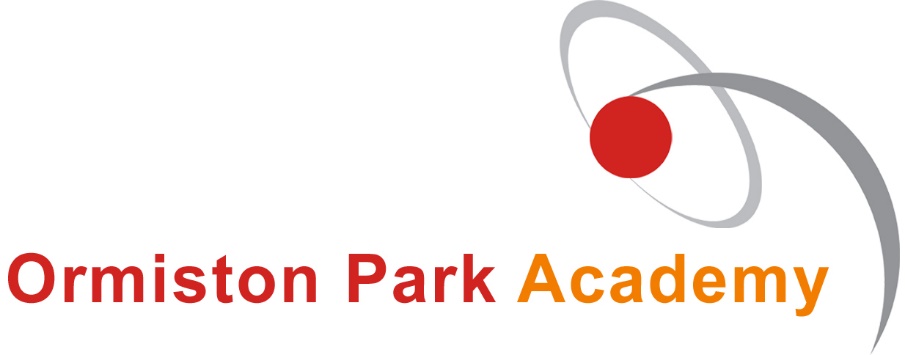 Relationship and Sex Education (RSE) and Health Education policyPolicy version control ContentsPolicy statement and principles Legislation This policy will be compliant with the following guidance: DfE ‘Relationship Education, Relationships and Sex Education (RSE) and Health Education’ Statutory guidanceDfE ‘Science, PE, Computing, Citizenship programmes of study: key stage 3’  DfE ‘Science, PE, Computing, Citizenship programmes of study: key stage 4’ Policy aims and principles  Definition:  Relationship and sex education (RSE) is defined as: A programme designed to give young people the information they need to help them develop healthy, nurturing relationships of all kinds, not just intimate relationships. It should enable them to know what a healthy relationship looks like and what makes a good friend, a good colleague and a successful marriage or other type of committed relationship. It should also cover contraception, developing intimate relationships and resisting pressure to have sex (and not applying pressure). It should teach what is acceptable and unacceptable behaviour in relationships. This will help pupils understand the positive effects that good relationships have on their mental wellbeing, identify when relationships are not right and understand how such situations can be managed.Our vision:  By the time they leave year 11 our pupils will be able to make informed decisions with regard to their own health (including sexual health) and personal well-being whilst having regard for the well-being and rights of others.Our aims:  Our academy is committed to relationships and sex education which:Is an identifiable part of our personal, social, health and economic (PSHE) education curriculum, which has planned, timetabled lessons across all the Key StagesIs taught by staff regularly trained in RSE and PSHE (with expert visitors invited in to enhance and supplement the programme where appropriate)Works in partnership with parents and carers, informing them about what their children will be learning and about how they can contribute at homeDelivers lessons where pupils feel safe and encourages participation by using a variety of teaching approaches with opportunities to develop critical thinking and relationship skillsIs based on reliable sources of information, including about the law and legal rights, and distinguishes between fact and opinionPromotes safe, equal, caring and enjoyable relationships and discusses real-life issues appropriate to the age and stage of pupils, including friendships, families, consent, relationship abuse, sexual exploitation and safe relationships onlineGives a positive view of human sexuality, with honest and medically accurate information, so that pupils can learn about their bodies and sexual and reproductive health in ways that are appropriate to their age and maturityGives pupils opportunities to reflect on values and influences (such as from peers, media, faith and culture) that may shape their attitudes to relationships and sex, and nurtures respect for different viewsIncludes learning about how to get help and treatment from sources such as the school nurse and other health and advice services, including reliable information onlineFosters gender equality and LGBTQ+ (lesbian, gay, bisexual, trans, questioning) equality and challenges all forms of discrimination in RSE lessons and in every-day school lifeMeets the needs of all pupils with their diverse experiences - including those with special educational needs and disabilities Seeks pupils’ views about RSE so that teaching can be made relevant to their real lives and assessed and adapted as their needs changeThis policy is consistent with all other policies adopted by OAT / the academy and is written in line with current legislation and guidance.  Complaints All complaints are dealt with under the OAT Complaints Policy.  Complaints should be made in writing and will follow the OAT complaint procedures and set timescales. The handling of complaints may be delegated to an appropriate person. Monitoring and review  This policy will be reviewed annually or in the following circumstances:  changes in legislation and / or government guidance as a result of any other significant change or event in the event that the policy is determined not to be effective This policy will be reviewed by the principal in conjunction with the PSHE coordinator on an annual basis. Any changes needed to the policy, including changes to the programme, will be implemented by the principal. Any changes to the policy will be clearly communicated to all members of staff involved in the Relationships and Sex Education (RSE) and Health Education programme.    Organisation of the Programme  OrganisationRSE and Health education are coordinated by Aaron McCulloch who is responsible for the overall planning, implementation and review of the programme.  RSE and Health education will be conducted in accordance with legislation and DfE statutory guidance2 and will be monitored and reviewed on an annual basis. The majority of the programme will be delivered by Tracy Shorey through PSHE and be supported by the delivery of the national curriculum in citizenship, science, physical education and computing2. Pupils can be taught in mixed ability, mixed gender or single sex groupings.  There will be additional expert input from external agencies. ContentIn Relationships and Sex Education (RSE) we teach pupils about:  Families Pupils should know:that there are different types of committed, stable relationships. how these relationships might contribute to human happiness and their importance for bringing up children. what marriage is, including their legal status e.g. that marriage carries legal rights and protections not available to couples who are cohabiting or who have married, for example, in an unregistered religious ceremony. why marriage is an important relationship choice for many couples and why it must be freely entered into. the characteristics and legal status of other types of long-term relationships. the roles and responsibilities of parents with respect to raising of children, including the characteristics of successful parenting. how to: determine whether other children, adults or sources of information are trustworthy: judge when a family, friend, intimate or other relationship is unsafe (and to recognise this in others’ relationships); and, how to seek help or advice, including reporting concerns about others, if needed. Respectful relationships, including friendshipsPupils should know:the characteristics of positive and healthy friendships (in all contexts, including online) including: trust, respect, honesty, kindness, generosity, boundaries, privacy, consent and the management of conflict, reconciliation and ending relationships. This includes different (non-sexual) types of relationship. practical steps they can take in a range of different contexts to improve or support respectful relationships. how stereotypes, in particular stereotypes based on sex, gender, race, religion, sexual orientation or disability, can cause damage (e.g. how they might pressurize non-consensual behaviour or encourage prejudice). that in school and in wider society they can expect to be treated with respect by others, and that in turn they should show due respect to others, including people in positions of authority and due tolerance of other people’s beliefs. about different types of bullying (including cyberbullying), the impact of bullying, responsibilities of bystanders to report bullying and how and where to get help. that some types of behaviour within relationships are criminal, including violent behaviour and coercive control. what constitutes sexual harassment and sexual violence and why these are always unacceptable. the legal rights and responsibilities regarding equality (particularly with reference to the protected characteristics as defined in the Equality Act 2010) and that everyone is unique and equal.Online and mediaPupils should know:their rights, responsibilities and opportunities online, including that the same expectations of behaviour apply in all contexts, including online. about online risks, including that any material someone provides to another has the potential to be shared online and the difficulty of removing potentially compromising material placed online. not to provide material to others that they would not want shared further and not to share personal material which is sent to them. what to do and where to get support to report material or manage issues online. the impact of viewing harmful content. that specifically sexually explicit material e.g. pornography presents a distorted picture of sexual behaviours, can damage the way people see themselves in relation to others and negatively affect how they behave towards sexual partners. that sharing and viewing indecent images of children (including those created by children) is a criminal offence which carries severe penalties including jail. how information and data is generated, collected, shared and used online. Being safePupils should know:the concepts of, and laws relating to, sexual consent, sexual exploitation, abuse, grooming, coercion, harassment, rape, domestic abuse, forced marriage, honour-based violence and FGM, and how these can affect current and future relationships. how people can actively communicate and recognise consent from others, including sexual consent, and how and when consent can be withdrawn (in all contexts, including online). Intimate sexual relationships, including sexual health:Pupils should know:how to recognise the characteristics and positive aspects of healthy one-to-one intimate relationships, which include mutual respect, consent, loyalty, trust, shared interests and outlook, sex and friendship. that all aspects of health can be affected by choices they make in sex and relationships, positively or negatively, e.g. physical, emotional, mental, sexual and reproductive health and wellbeing. the facts about reproductive health, including fertility and the potential impact of lifestyle on fertility for men and women. that there are a range of strategies for identifying and managing sexual pressure, including understanding peer pressure, resisting pressure and not pressurising others. that they have a choice to delay sex or to enjoy intimacy without sex. the facts about the full range of contraceptive choices, efficacy and options available. the facts around pregnancy including miscarriage. that there are choices in relation to pregnancy (with medically and legally accurate, impartial information on all options, including keeping the baby, adoption, abortion and where to get further help). how the different sexually transmitted infections (STIs), including HIV/AIDs, are transmitted, how risk can be reduced through safer sex (including through condom use) and the importance of and facts about testing. about the prevalence of some STIs, the impact they can have on those who contract them and key facts about treatment. how the use of alcohol and drugs can lead to risky sexual behaviour. how to get further advice, including how and where to access confidential sexual and reproductive health advice and treatment.In Health Education we teach pupils about:  Mental wellbeingPupils should know:how to talk about their emotions accurately and sensitively, using appropriate vocabulary.that happiness is linked to being connected to others.how to recognise the early signs of mental wellbeing concerns.common types of mental ill health (e.g. anxiety and depression).how to critically evaluate when something they do or are involved in has a positive or negative effect on their own or others’ mental health.the benefits and importance of physical exercise, time outdoors, community participation and voluntary and service-based activities on mental wellbeing and happiness.Internet safety and harmsPupils should know:the similarities and differences between the online world and the physical world, including: the impact of unhealthy or obsessive comparison with others online (including through setting unrealistic expectations for body image, how people may curate a specific image of their life online, over-reliance on online relationships including social media, the risks related to online gambling including the accumulation of debt, how advertising and information is targeted at them and how to be a discerning consumer of information online. how to identify harmful behaviours online (including bullying, abuse or harassment) and how to report, or find support, if they have been affected by those behaviours.Physical health and fitness Pupils should know:the positive associations between physical activity and promotion of mental wellbeing, including as an approach to combat stress.the characteristics and evidence of what constitutes a healthy lifestyle, maintaining a healthy weight, including the links between an inactive lifestyle and ill health, including cancer and cardio-vascular ill-health.about the science relating to blood, organ and stem cell donation.Healthy eating Pupils should know: how to maintain healthy eating and the links between a poor diet and health risks, including tooth decay and cancer.Drugs, alcohol and tobacco Pupils should know:the facts about legal and illegal drugs and their associated risks, including the link between drug use, and the associated risks, including the link to serious mental health conditions.the law relating to the supply and possession of illegal substances.the physical and psychological risks associated with alcohol consumption and what constitutes low risk alcohol consumption in adulthood.the physical and psychological consequences of addiction, including alcohol dependency.awareness of the dangers of drugs which are prescribed but still present serious health risks.the facts about the harms from smoking tobacco (particularly the link to lung cancer), the benefits of quitting and how to access support to do so.Health and prevention Pupils should know:about personal hygiene, germs including bacteria, viruses, how they are spread, treatment and prevention of infection, and about antibiotics.about dental health and the benefits of good oral hygiene and dental flossing, including healthy eating and regular check-ups at the dentist.(late secondary) the benefits of regular self-examination and screening.the facts and science relating to immunisation and vaccination. the importance of sufficient good quality sleep for good health and how a lack of sleep can affect weight, mood and ability to learn.Basic first aid Pupils should know: basic treatment for common injuries. life-saving skills, including how to administer CPRthe purpose of defibrillators and when one might be needed.Changing adolescent body Pupils should know:key facts about puberty, the changing adolescent body and menstrual wellbeing. the main changes which take place in males and females, and the implications for emotional and physical health.External experts may be invited to assist from time to time with the delivery of the sex and relationship education programme, but will be expected to comply with the provisions of this policy. Relationships and sex education and health education form part of the curriculum in every year group. Our programmes of study by year group / key stage are available to view on the academy website.Training of staff All staff members at the academy will undergo training on a timely basis to ensure they are up-to-date with the relationship and sex education and health education programme. Training of staff will also be scheduled around any updated guidance on the programme and any new developments in content. The academy will ensure that teachers receive training on the best practice principles as outlined by the PSHE Association on creating a safe learning environment.  To include:  Setting ground rulesDistancing the learningThe safe handling of questionsThe protection of vulnerable learnersSignposting for further help and support Safeguarding, reports of abuse and confidentialityAt the heart of these subjects there is a focus on keeping children safe, we play an important role in preventative education. Keeping Children Safe in Education (KCSIE) sets out that all schools and colleges should ensure children are taught about safeguarding, including how to stay safe online, as part of providing a broad and balanced curriculum. We follow good practice guidelines allowing children an open forum to discuss potentially sensitive issues. Such discussions can lead to increased safeguarding reports. Children will be made aware of how to raise their concerns or make a report and how any report will be handled. This process will include when they have a concern about a friend or peer. All staff know what to do if a pupil tells them that they are being abused or neglected or are witnessing abuse. Staff know how to manage the requirement to maintain an appropriate level of confidentiality. This means only involving those who need to be involved, such as the Designated Safeguarding Lead (or deputy) and children’s social care. Staff will never promise a child that they will not tell anyone about a report of abuse, as this may ultimately not be in the best interests of the child. When we invite external agencies in to support delivery of these subjects, we will agree in advance of the session how a safeguarding report should be dealt with by the external visitor. We will ensure that children understand how confidentiality will be handled in a lesson and what might happen if they choose to make a report.  Parental Involvement We understand that the teaching of some aspects of the programme may be of concern to parents/carers. We will ensure that no teachers express their personal views or beliefs when delivering the programme. Parents/carers will be regularly consulted on the content of the programme, through meetings or letters, and the programme will therefore be planned in conjunction with parents/carers.  We respect the legal right of parents/carers to withdraw their child from all or part of the RSE programme, except for those statutory parts included in the national curriculum for citizenship, P.E., Computing and Science2. If a parent wishes their child to be withdrawn from RSE lessons, they should put in writing which aspects of the programme they do not wish their child to participate in and send this to the academy addressed to the Director of CPRE. Before granting any such request the Director of CPRE will discuss the request with parents and, as appropriate, with the child to ensure that their wishes are understood and to clarify the nature and purpose of the curriculum. We will document this process to ensure a record is kept. During this discussion the Director of CPRE will discuss with parents the benefits of receiving this important education and any detrimental effects that withdrawal might have on the child. This could include any social and emotional effects of being excluded, as well as the likelihood of the child hearing their peers’ version of what was said in the classes, rather than what was directly said by the teacher.Once those discussions have taken place, except in exceptional circumstances, we will respect the parents’ request to withdraw the child, up to and until three terms before the child turns 16. After that point, if the child wishes to receive sex education rather than be withdrawn, we will make arrangements to provide the child with sex education during one of those terms. This process is the same for pupils with SEND. However, there may be exceptional circumstances where the Director of CPRE may want to take a pupil’s specific needs arising from their SEND into account when making this decision. Additional support may be offered to ensure the best learning outcomes where appropriate.The academy always complies with the wishes of parents in this regard and will provide appropriate sources of information for parents who wish to withdraw their children.  If a parent withdraws their child from topics that are not included in the statutory National Curriculum, after meeting with the academy to discuss their concerns, then the academy will make alternative arrangements for the pupil. A list of the statutory topics included in the national curriculum at the different key stages, can be found in Appendix 2. Equal opportunitiesWe understand and abide by The Equality Act 2010, and fully respect the rights of pupils and staff members.Under the provisions of the Equality Act, we will not unlawfully discriminate against pupils because of their age, sex, race, disability, religion or belief, gender reassignment, pregnancy or maternity, marriage or civil partnership, or sexual orientation (collectively known as the protected characteristics). We will also make reasonable adjustments to alleviate disadvantage and be mindful of the SEND Code of Practice when planning for these subjects. We are dedicated to delivering the relationship and sex education (RSE) and health education programme with sensitivity and respect, avoiding any derogatory or prejudicial terms which may cause offence. We will be alive to issues such as everyday sexism, misogyny, homophobia and gender stereotypes and take positive action to build a culture where these are not tolerated, and any occurrences are identified and tackled. We will model positive behaviours. Our pastoral and behaviour policies support all pupils.Sexual violence and sexual harassment are not acceptable, will never be tolerated and are not an inevitable part of growing up. Any report of sexual violence or sexual harassment will be taken seriously.  We will foster an understanding for all pupils of healthy relationships, acceptable behaviour and the right of everyone to equal treatment.  This will help to ensure that pupils treat each other well and go on to be respectful and kind adults. Any occurrence incidents contravening the Equality Act 2010 should be reported to a member of academy staff, who will then follow the appropriate Behaviour Policy when the pupil is on academy premises. These incidents will be dealt with following the process in our Anti-Bullying Policy or the peer on peer abuse section of the Safeguarding Policy. The principal will decide whether it is appropriate to notify the police or an anti-social behaviour coordinator in their LA of the action taken against a pupil.  AssessmentWe will have the same high expectations of the quality of pupils’ work in these subjects as for other curriculum areas. A strong curriculum will build on the knowledge pupils have previously acquired, including in other subjects, with regular feedback provided on pupil progress. Lessons will be planned to ensure that pupils of differing abilities, including the most able, are suitably challenged. Teaching will be assessed and assessments used to identify where pupils need extra support or intervention. Whilst there is no formal examined assessment for these subjects, we will use ‘I can…’ self-assessment statements to enable pupils to assess their own progress and be able to articulate when they need extra support.Subject specialists will use the following ‘Behaviour for Learning’ criteria to assess pupils’ attitudes during PSHE lessons:The pupil frequently makes a valuable contribution to PSHE lessons and is able to discuss challenging / sensitive topics with maturity, showing respect for the opinions of othersThe pupil is attentive during PSHE lessons and willing to participate in class discussion of challenging / sensitive topicsThe pupil’s approach to PSHE lessons is inconsistent, finding it difficult to discuss challenging / sensitive topics with maturityThe pupil takes no part in / causes a disruption to PSHE lessonsAppendix 1 Letter to parents/carers 											Ormiston AcademyAddressDear Parents and Carers,You will be aware that, as a part of your child’s educational experience at Ormiston Park Academy, we aim to promote personal wellbeing and development through a comprehensive taught programme of Personal, Social, Health and Economic (PSHE) education that gives young people the knowledge, understanding, attitudes and practical skills to live healthy, safe, productive and fulfilled lives, both now and in the future. I am writing to let you know that, throughout the year, your child’s tutor group will be taking part in lessons which will focus on Relationships and Sex Education (RSE).  Relationship Education Lessons will include pupils learning about:  Healthy and unhealthy relationships, different types of families, managing online relationships, menstruation and puberty, self-esteem and romance, consent, contraception, managing conflict, sexual orientation and gender identity, marriage and divorce, sexually transmitted infections, sharing explicit images (‘sexting’), the effects of pornography on relationship expectations, body image and gender stereotyping, parenting skills, relationship myths, relationship/domestic abuse, forced marriage.  This is part of our school’s PSHE education programme which is taught throughout the school in every year group and is monitored and reviewed regularly by the staff and governing body.  For more detail about our PSHE curriculum offer, please visit the school’s website:  *****  where you can access curriculum overviews by year group and our Relationships and Sex Education policy. All teaching in PSHE will take place in a safe learning environment and be underpinned by our school ethos and values. A variety of opportunities will be provided for pupils to ask questions in order to prepare them for relationships in the modern world.As a school community, we are committed to working in partnership with parents.  There will be opportunities throughout the year to find out more about what your child will learn, view the materials and resources being used in lessons and discover how you can best support your child to discuss these topics at home.  We will advise you as to when these workshops will take place. You will also receive feedback on your child’s engagement with and understanding of the programme. Ormiston Park Academy respects the legal right of parents/carers to withdraw their child from all or part of the RSE programme, except for those statutory parts included in the national curriculum for citizenship, P.E., computing and science. If a parent wishes their child to be withdrawn from RSE lessons, they should put in writing which aspects of the programme they do not wish their child to participate in and send this to the academy addressed to the Director of CPREBefore granting any such request the Director of CPRE/Senior Vice Principal / Principal will discuss the request with parents and, where appropriate, with the child to ensure that their wishes are understood and to clarify the nature and purpose of the curriculum. We will document this process to ensure a record is kept.  If you have any concerns or queries about your child’s participation in these lessons, please do not hesitate to contact either myself or your child’s class teacher to discuss these. Yours faithfully, Principal Appendix 2  Science, citizenship, PE, computing, national curriculum In accordance with the DfE’s ‘Relationship and Sex Education and Health Education Statutory Guidance’ 2019, there are certain aspects of the subjects which are compulsory for pupils to learn. National curriculum in England: Science programmes of study - Updated 6 May 2015National curriculum in England: Citizenship programmes of study for key stages 3 and 4 Published 11 September 2013National curriculum in England: Computing programmes of study	Published 11 September01National curriculum in England: PE programmes of study 	Published 11 September 2013Policy typeStatutory policy, OAT template strongly recommendedAuthorIn consultation withSarah BloomerApproved byPaula Arrowsmith, July 2019Release dateSeptember 2019Next release dateSeptember 2020Description of changesPolicy re-formatted to current OAT branding with numbered linesPolicy renamed: ‘Relationships and Sex Education (RSE) and Health Education Policy’ in accordance with the DfE 2019 Statutory Guidance1.1; 2.2; 4.4; New statutory guidance and full range of contributing National Curriculum subjects1.2.1 Reference paragraph 69 DfE 2019 Statutory Guidance1.2.3 Sex Education Forum research based ‘12 principles for good quality RSE’2.3.3 PSHE Association ‘Best practice principles’ from national training ‘Preparing for statutory RSE’3. The approach outlined for ‘Safeguarding, Reports of abuse and Confidentiality’ is taken from the 2019 statutory guidance paragraphs 116 to 1224.4. The approach outlined for ‘Right to withdraw’ is taken from the 2019 statutory guidance paragraphs 45 to 505. The approach outlined for ‘Equality’ is taken from the 2019 statutory guidance paragraphs 27 to 326. The approach outlined for ‘Assessment’ is taken from the 2019 statutory guidance paragraphs 123 to 125KS3 Pupils should be taught about:reproduction in humans (as an example of a mammal), including the structure and function of the male and female reproductive systems, menstrual cycle (without details of hormones), gametes, fertilisation, gestation and birth, to include the effect of maternal lifestyle on the foetus through the placentareproduction in plants, including flower structure, wind and insect pollination, fertilisation, seed and fruit formation and dispersal, including quantitative investigation of some dispersal mechanisms the effects of recreational drugs (including substance misuse) on behaviour, health and life processesKS4 Pupils should be taught about:the relationship between health and diseasecommunicable diseases including sexually transmitted infections in humans (including HIV/AIDs)non-communicable diseasesbacteria, viruses and fungi as pathogens in animals and plantsbody defenses against pathogens and the role of the immune system against diseasereducing and preventing the spread of infectious diseases in animals and plantsthe process of discovery and development of new medicinesthe impact of lifestyle factors on the incidence of non-communicable diseasesprinciples of nervous coordination and control in humansthe relationship between the structure and function of the human nervous systemthe relationship between structure and function in a reflex arcprinciples of hormonal coordination and control in humanshormones in human reproduction, hormonal and non-hormonal methods of contraceptionhomeostasisKey stage 3 Pupils should be taught about:the development of the political system of democratic government in the United Kingdom, including the roles of citizens, Parliament and the monarchthe operation of Parliament, including voting and elections, and the role of political partiesthe precious liberties enjoyed by the citizens of the United Kingdomthe nature of rules and laws and the justice system, including the role of the police and the operation of courts and tribunalsthe roles played by public institutions and voluntary groups in society, and the ways in which citizens work together to improve their communities, including opportunities to participate in school-based activitiesthe functions and uses of money, the importance and practice of budgeting, and managing riskKey stage 4 Pupils should be taught about:parliamentary democracy and the key elements of the constitution of the United Kingdom, including the power of government, the role of citizens and Parliament in holding those in power to account, and the different roles of the executive, legislature and judiciary and a free pressthe different electoral systems used in and beyond the United Kingdom and actions citizens can take in democratic and electoral processes to influence decisions locally, nationally and beyondother systems and forms of government, both democratic and non-democratic, beyond the United Kingdomlocal, regional and international governance and the United Kingdom’s relations with the rest of Europe, the Commonwealth, the United Nations and the wider worldhuman rights and international lawthe legal system in the UK, different sources of law and how the law helps society deal with complex problemsdiverse national, regional, religious and ethnic identities in the United Kingdom and the need for mutual respect and understandingthe different ways in which a citizen can contribute to the improvement of their community, to include the opportunity to participate actively in community volunteering, as well as other forms of responsible activityincome and expenditure, credit and debt, insurance, savings and pensions, financial products and services, and how public money is raised and spentKey stage 3 Pupils should be taught to:understand a range of ways to use technology safely, respectfully, responsibly and securely, including protecting their online identity and privacy; recognise inappropriate content, contact and conduct, and know how to report concernsKey stage 4 All pupils should be taught to:understand how changes in technology affect safety, including new ways to protect their online privacy and identity, and how to report a range of concernsKey stage 3 Pupils should be taught to:use a range of tactics and strategies to overcome opponents in direct competition through team and individual games [for example, badminton, basketball, cricket, football, hockey, netball, rounders, rugby and tennis]develop their technique and improve their performance in other competitive sports [for example, athletics and gymnastics]perform dances using advanced dance techniques in a range of dance styles and formstake part in outdoor and adventurous activities which present intellectual and physical challenges and be encouraged to work in a team, building on trust and developing skills to solve problems, either individually or as a groupanalyse their performances compared to previous ones and demonstrate improvement to achieve their personal besttake part in competitive sports and activities outside school through community links or sports clubsKey stage 4 Pupils should be taught to:use and develop a variety of tactics and strategies to overcome opponents in team and individual games [for example, badminton, basketball, cricket, football, hockey, netball, rounders, rugby and tennis]develop their technique and improve their performance in other competitive sports [for example, athletics and gymnastics] or other physical activities [for example, dance]take part in further outdoor and adventurous activities in a range of environments which present intellectual and physical challenges and which encourage pupils to work in a team, building on trust and developing skills to solve problems, either individually or as a groupevaluate their performances compared to previous ones and demonstrate improvement across a range of physical activities to achieve their personal bestcontinue to take part regularly in competitive sports and activities outside school through community links or sports clubs